Điểm chuẩn đại học khoa học tự nhiên Hà Nội: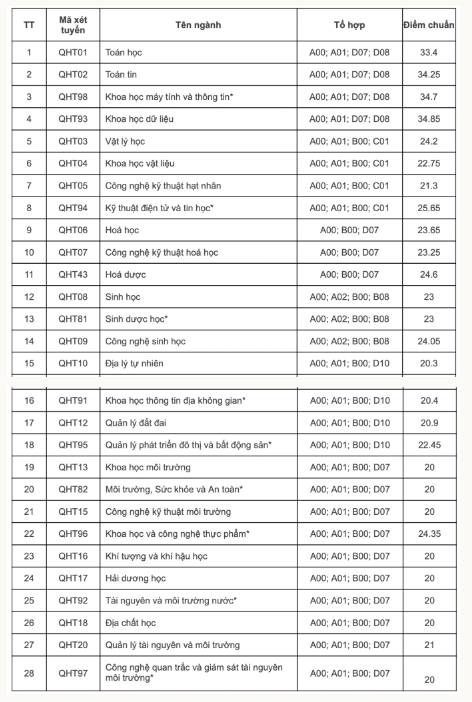 